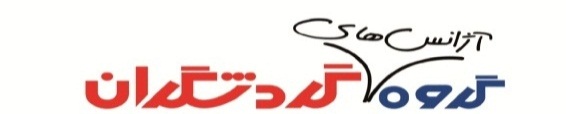 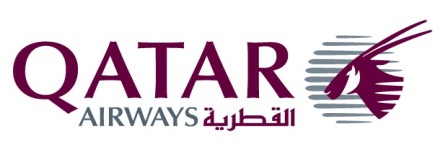 8 شب پاتایا 17 مرداد به 25 مرداد8 شب پاتایا 17 مرداد به 25 مرداد8 شب پاتایا 17 مرداد به 25 مرداد8 شب پاتایا 17 مرداد به 25 مرداد8 شب پاتایا 17 مرداد به 25 مرداد8 شب پاتایا 17 مرداد به 25 مردادکودک بدون تختکودک با تختاتاق یک تختهاتاق دو تخته هرنفردرجههتل3180000N/A394000034800003*A ONE STAR31800003410000394000034800003*GOLDEN BEACH32100003460000407000035400003*SUNSHINE HIP3260000NA412000035900003*SUNSHINE RESIDENCE3280000NA424000036500003*IBIS PATTAYA3290000NA431000036800003*TRAVEL LODGE32900003590000431000036800003*+AT MIND PREMIER SUITE33600003680000448000037900004*CENTARA NOVA33700003720000454000038300004*SUNBEAM3370000NA454000038300004*CENTARA PATTAYA33900003740000461000038600004*PATTAYA SEAVIEW33900003740000461000038600004*CITRUS PARC34100003800000473000039200004*A-ONE ROYAL CRUISE34100003800000473000039200004*VISTA34300003850000486000039800004*ASIA PATTAYA34200003820000479000039500004*IMPERIAL PATTAYA34400003880000492000040100004*+LONG BEACH34200003820000479000039500004*MERCURE PATTAYA34200003820000479000039500004*+CENTRA AZURE3460000NA498000040400004*THE BAYVIEW35100003960000511000041100004*SIGNATURE36200004270000585000044800004*+SIAM BAYSHORE36000004110000533000042700005*GARDEN CLIFF37500004450000614000046700005*BARAQUDA PATTAYA38100004590000645000048300005*AVANI RESORT & SPA36500004350000604000045700004*+AMARI OCEAN38300004670000664000049200005*+CENTARA GRAND MIRAGE39500004900000720000052100005*+INTERCONTINENTAL34400003880000492000040100004*AT MIND RESIDENCE37600004480000620000047100005*PULLMAN PATTAYA G38200004610000652000048600005*ROYAL CLIFF BEACH3720000NA642000047600004*+HOLIDAY INN PATTAYAخدمات تور: بلیط رفت و برگشت با پرواز قطرایرویز از شیراز در مسیر شیراز/ دوحه  /بانکوک/ دوحه  / شیراز -اقامت با صبحانه- ویزا-یک گشت شهری– ترانسفر فرودگاهی و ترانسفر دو سره زمینی به پاتایا- راهنمای فارسی- یک عدد سیم کارت برای هر اتاق- بیمه مسافرتیمدارک لازم جهت ویزا : پاسپورت با 7 ماه اعتبار از تاریخ سفر – دو قطعه عکس 4*3 رنگی زمینه سفید – کپی شناسنامه و کارت ملی- پرینت حساب بانکی گردش یک ماهه آخر با حداقل مانده 5 میلیون تومانتوضیحات :1- تور و پرواز چارتر، غیر قابل استرداد و کنسلی می باشد.              2- مسئولیت کنترل پاسپورت از جهت ممنوعیت خروج از کشور به عهده شرکت گردشگران نمیباشد.3- در صورت عدم صدور ویزابه هردلیل از جانب سفارت، شرکت گردشگران به هیچ عنوان مسئول نبوده و سایر همراهان ناگزیر به انجام سفر میباشند.خدمات تور: بلیط رفت و برگشت با پرواز قطرایرویز از شیراز در مسیر شیراز/ دوحه  /بانکوک/ دوحه  / شیراز -اقامت با صبحانه- ویزا-یک گشت شهری– ترانسفر فرودگاهی و ترانسفر دو سره زمینی به پاتایا- راهنمای فارسی- یک عدد سیم کارت برای هر اتاق- بیمه مسافرتیمدارک لازم جهت ویزا : پاسپورت با 7 ماه اعتبار از تاریخ سفر – دو قطعه عکس 4*3 رنگی زمینه سفید – کپی شناسنامه و کارت ملی- پرینت حساب بانکی گردش یک ماهه آخر با حداقل مانده 5 میلیون تومانتوضیحات :1- تور و پرواز چارتر، غیر قابل استرداد و کنسلی می باشد.              2- مسئولیت کنترل پاسپورت از جهت ممنوعیت خروج از کشور به عهده شرکت گردشگران نمیباشد.3- در صورت عدم صدور ویزابه هردلیل از جانب سفارت، شرکت گردشگران به هیچ عنوان مسئول نبوده و سایر همراهان ناگزیر به انجام سفر میباشند.خدمات تور: بلیط رفت و برگشت با پرواز قطرایرویز از شیراز در مسیر شیراز/ دوحه  /بانکوک/ دوحه  / شیراز -اقامت با صبحانه- ویزا-یک گشت شهری– ترانسفر فرودگاهی و ترانسفر دو سره زمینی به پاتایا- راهنمای فارسی- یک عدد سیم کارت برای هر اتاق- بیمه مسافرتیمدارک لازم جهت ویزا : پاسپورت با 7 ماه اعتبار از تاریخ سفر – دو قطعه عکس 4*3 رنگی زمینه سفید – کپی شناسنامه و کارت ملی- پرینت حساب بانکی گردش یک ماهه آخر با حداقل مانده 5 میلیون تومانتوضیحات :1- تور و پرواز چارتر، غیر قابل استرداد و کنسلی می باشد.              2- مسئولیت کنترل پاسپورت از جهت ممنوعیت خروج از کشور به عهده شرکت گردشگران نمیباشد.3- در صورت عدم صدور ویزابه هردلیل از جانب سفارت، شرکت گردشگران به هیچ عنوان مسئول نبوده و سایر همراهان ناگزیر به انجام سفر میباشند.خدمات تور: بلیط رفت و برگشت با پرواز قطرایرویز از شیراز در مسیر شیراز/ دوحه  /بانکوک/ دوحه  / شیراز -اقامت با صبحانه- ویزا-یک گشت شهری– ترانسفر فرودگاهی و ترانسفر دو سره زمینی به پاتایا- راهنمای فارسی- یک عدد سیم کارت برای هر اتاق- بیمه مسافرتیمدارک لازم جهت ویزا : پاسپورت با 7 ماه اعتبار از تاریخ سفر – دو قطعه عکس 4*3 رنگی زمینه سفید – کپی شناسنامه و کارت ملی- پرینت حساب بانکی گردش یک ماهه آخر با حداقل مانده 5 میلیون تومانتوضیحات :1- تور و پرواز چارتر، غیر قابل استرداد و کنسلی می باشد.              2- مسئولیت کنترل پاسپورت از جهت ممنوعیت خروج از کشور به عهده شرکت گردشگران نمیباشد.3- در صورت عدم صدور ویزابه هردلیل از جانب سفارت، شرکت گردشگران به هیچ عنوان مسئول نبوده و سایر همراهان ناگزیر به انجام سفر میباشند.خدمات تور: بلیط رفت و برگشت با پرواز قطرایرویز از شیراز در مسیر شیراز/ دوحه  /بانکوک/ دوحه  / شیراز -اقامت با صبحانه- ویزا-یک گشت شهری– ترانسفر فرودگاهی و ترانسفر دو سره زمینی به پاتایا- راهنمای فارسی- یک عدد سیم کارت برای هر اتاق- بیمه مسافرتیمدارک لازم جهت ویزا : پاسپورت با 7 ماه اعتبار از تاریخ سفر – دو قطعه عکس 4*3 رنگی زمینه سفید – کپی شناسنامه و کارت ملی- پرینت حساب بانکی گردش یک ماهه آخر با حداقل مانده 5 میلیون تومانتوضیحات :1- تور و پرواز چارتر، غیر قابل استرداد و کنسلی می باشد.              2- مسئولیت کنترل پاسپورت از جهت ممنوعیت خروج از کشور به عهده شرکت گردشگران نمیباشد.3- در صورت عدم صدور ویزابه هردلیل از جانب سفارت، شرکت گردشگران به هیچ عنوان مسئول نبوده و سایر همراهان ناگزیر به انجام سفر میباشند.خدمات تور: بلیط رفت و برگشت با پرواز قطرایرویز از شیراز در مسیر شیراز/ دوحه  /بانکوک/ دوحه  / شیراز -اقامت با صبحانه- ویزا-یک گشت شهری– ترانسفر فرودگاهی و ترانسفر دو سره زمینی به پاتایا- راهنمای فارسی- یک عدد سیم کارت برای هر اتاق- بیمه مسافرتیمدارک لازم جهت ویزا : پاسپورت با 7 ماه اعتبار از تاریخ سفر – دو قطعه عکس 4*3 رنگی زمینه سفید – کپی شناسنامه و کارت ملی- پرینت حساب بانکی گردش یک ماهه آخر با حداقل مانده 5 میلیون تومانتوضیحات :1- تور و پرواز چارتر، غیر قابل استرداد و کنسلی می باشد.              2- مسئولیت کنترل پاسپورت از جهت ممنوعیت خروج از کشور به عهده شرکت گردشگران نمیباشد.3- در صورت عدم صدور ویزابه هردلیل از جانب سفارت، شرکت گردشگران به هیچ عنوان مسئول نبوده و سایر همراهان ناگزیر به انجام سفر میباشند.آدرس  دفتر شماره یک : شیراز – خیابان رودکی تلفکس :32331123 آدرس دفتر شماره دو : شیراز – خیابان فرهنگ شهر تلفکس : 36257505 آدرس  دفتر شماره یک : شیراز – خیابان رودکی تلفکس :32331123 آدرس دفتر شماره دو : شیراز – خیابان فرهنگ شهر تلفکس : 36257505 آدرس  دفتر شماره یک : شیراز – خیابان رودکی تلفکس :32331123 آدرس دفتر شماره دو : شیراز – خیابان فرهنگ شهر تلفکس : 36257505 آدرس  دفتر شماره یک : شیراز – خیابان رودکی تلفکس :32331123 آدرس دفتر شماره دو : شیراز – خیابان فرهنگ شهر تلفکس : 36257505 آدرس  دفتر شماره یک : شیراز – خیابان رودکی تلفکس :32331123 آدرس دفتر شماره دو : شیراز – خیابان فرهنگ شهر تلفکس : 36257505 آدرس  دفتر شماره یک : شیراز – خیابان رودکی تلفکس :32331123 آدرس دفتر شماره دو : شیراز – خیابان فرهنگ شهر تلفکس : 36257505 